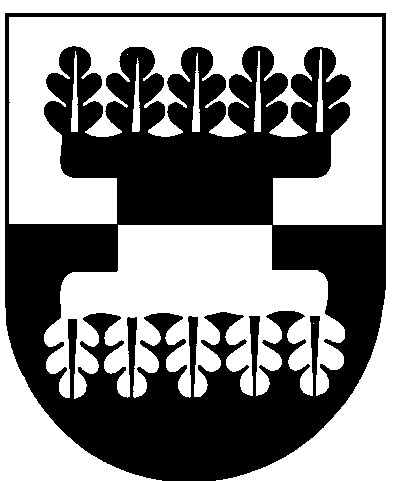 ŠILALĖS RAJONO SAVIVALDYBĖS ADMINISTRACIJOSDIREKTORIUSĮSAKYMASDĖL ŠILALĖS  RAJONO SAVIVALDYBĖS ADMINISTRACIJOS DIREKTORIAUS 2017 M. LAPKRIČIO 29 D. ĮSAKYMO NR. DĮV-1621 „DĖL ŽEMĖS SKLYPO FORMAVIMO IR PERTVARKYMO PROJEKTO RENGIMO“  PAKEITIMO   .  gruodžio 21 d. Nr. DĮV - 1716Šilalė	 Vadovaudamasis Lietuvos Respublikos vietos savivaldos įstatymo 18  straipsnio 1 dalimi, p a k e i č i u Šilalės rajono savivaldybės administracijos direktoriaus 2017 m. lapkričio 29 d. įsakymą Nr. DĮV-1621  „Dėl žemės sklypo formavimo ir pertvarkymo projekto rengimo“ ir jį išdėstau nauja redakcija“:ŠILALĖS RAJONO SAVIVALDYBĖS ADMINISTRACIJOSDIREKTORIUSĮSAKYMASDĖL ŽEMĖS SKLYPO FORMAVIMO IR PERTVARKYMO PROJEKTO RENGIMO                Vadovaudamasis Lietuvos Respublikos vietos savivaldos įstatymo 29  straipsnio 8 dalies 2 punktu, Lietuvos Respublikos teritorijų planavimo įstatymo 20 straipsnio 6 dalies 6 punktu, Žemės sklypų formavimo ir pertvarkymo projektų rengimo ir įgyvendinimo taisyklių, patvirtintų Lietuvos Respublikos žemės ūkio ministro ir Lietuvos Respublikos aplinkos ministro . spalio 4 d. įsakymu Nr.3D-452/D1-513 „Dėl Žemės sklypų formavimo ir pertvarkymo projektų rengimo ir įgyvendinimo taisyklių patvirtinimo“, 2.5 papunkčiu bei atsižvelgdamas į Šilalės rajono savivaldybės Pajūrio vaikų globos namų 2017 m. lapkričio 13 d. prašymą Nr. SD – 304:    	 e i d ž i u  pradėti   rengti  žemės sklypo formavimo ir pertvarkymo projektą suformuoti naują laisvos valstybinės žemės sklypą, esantį  Šilalės r. sav.,  Pajūrio mstl.,  Pajūrio g., Šilalės rajono savivaldybės Pajūrio vaikų globos namams naudotis.	2.  P a v e d u:            2.1. paskelbti  šį  įsakymą Šilalės rajono savivaldybės  interneto svetainėje www.silale.lt;             2.2. įkelti šį įsakymą į ŽPDRIS informacinę sistemą bei apie priimtą sprendimą informuoti prašymą pateikusį iniciatorių ŽPDRIS priemonėmis.“            Šis įsakymas gali būti skundžiamas Lietuvos Respublikos administracinių bylų teisenos įstatymo nustatyta tvarka.Direktorius                                                                                                  Raimundas Vaitiekus 